Правовое воспитание дошкольникаСпецифика и основная направленность социальной политики в области детства в современных условиях заключается в смягчении для детей негативных последствий пребывания в обществе, создании условий для удовлетворения потребностей и реализации интересов детей. Чтобы выжить в социальном и духовном отношении, дети должны уметь ориентироваться и действовать в постоянно меняющемся социуме, не потеряв при этом самобытности, способности к самопознанию и самосовершенствованию.В настоящее время возрос интерес к правовому воспитанию в дошкольном возрасте. Нужно сформировать у ребёнка представления о самом себе, о его правах и обязанностях, и необходимо не только сообщать ему эти знания, но и формировать оценочное отношение к социальным явлениям, фактам, событиям и учить применять полученные знания в разнообразных формах собственной деятельности дошкольника. Одной из проблем, стоящей перед системой дошкольного образования, является использование правовых и педагогических возможностей детского сада по защите ребёнка от насилия и жёсткого обращения в семье.Теоретические основы правового воспитанияПраво — это совокупность устанавливаемых и охраняемых государственной властью норм и правил, регулирующих отношения людей в обществе.Благодаря праву человек получает возможность не только что-либо делать, поступать каким-либо образом, но и требовать соблюдения своих прав.Уже в XIX веке на страницах газет и журналов педагоги, врачи, учёные, литераторы, общественные деятели заговорили о единстве и равноправии, о достоинстве человека и необходимости защищать права взрослых и детей.Наиболее значимым событием было принятие в 1923 г. Советом неправительственной организации «Международный союз спасения детей» Декларации «О правах ребёнка» (Женевская декларация, где впервые была сформулирована и запечатлена мысль о необходимости особой защиты детей «ввиду их физической и умственной незрелости», что в дальнейшем повторялось во всех последующих документах. Созданной Организацией Объединённых Наций (ООН) в 1945 г. была разработана и принята «Всеобщая декларация прав человека», в которой провозглашены и сформулированы все основополагающие для человеческой семьи права и свободы, взаимоотношения личности и государства. «Всеобщая декларация прав человека» послужила развитию и принятию международных документов, в которых особое внимание было направлено на необходимость ограждать самых слабых — стариков, женщин и детей —от напастей войны. Были приняты такие правовые акты, как Женевская конвенция о защите гражданского населения во время войны, Декларация о защите женщин и детей в чрезвычайных обстоятельствах и в период вооружённых конфликтов, Дополнительные протоколы к Женевским конвенциям от 12 августа 1949 г. и др. Необходимость разрабатывать меры по охране прав детей, в силу их физической и умственной незрелости, потребовала выделения особого направления. Так, был создан Детский фонд ООН — ЮНИСЕФ, который осуществляет международную защиту прав ребёнка.К основным международным документам ЮНИСЕФ, касающимся прав детей, относятся:Декларация прав ребёнка;Конвенция ООН о правах ребёнка;Всемирная декларация об обеспечении выживания, защиты и развития детей.Конвенция о правах ребёнка — один из важнейших международных документов в области защиты прав детей. Декларация 1959 г. послужила основой для подготовки Конвенции «О правах ребёнка», которая была принята Генеральной Ассамблеей ООН 20 ноября 1989 г. В данном документе впервые ребёнок рассматривается не только как объект, требующий специальной защиты, но и как субъект права, которому представлен весь спектр прав человека. Значение этого международного документа состоит также в том, что впервые в рамках Конвенции был создан международный механизм контроля — Комитет по правам ребёнка, уполномоченный раз в пять лет рассматривать доклады государств о принятых ими мерах по осуществлению положений Конвенции.Таким образом, все государства, присоединившиеся к Конвенции, берут на себя обязательство перейти от простой моральной поддержки детства к конкретным мерам, способным серьёзно улучшить положение маленьких граждан. Основные права ребёнка в Конвенции по сути повторяют права взрослого по Всеобщей декларации прав человека. Однако часть положений Конвенции о правах ребёнка более специфична.Методические основы правового воспитанияЦель воспитательно-образовательного процесса в детском саду: создание условий для формирования правового мировоззрения и нравственных представлений у детей старшего дошкольного возраста. Это ставит перед педагогами дошкольных учреждений следующие  задачи:помочь ребёнку понять и осмыслить свои элементарные права;формировать чувство самоуважения, уважения к собственным правам и правам других людей;развивать стремление ребёнка реализовывать свои права, не нарушая прав окружающих его людей.Дошкольники только начинают осваивать азы нравственно-правовой культуры. Ознакомление с правами имеет пропедевтический характер и готовит ребёнка к усвоению демократических ценностей и прав человека в дальнейшем. Детям-дошкольникам доступны лишь самые общие представления об их правах и свободах, закреплённых в международных и государственных документах, а также способы их реализации в различных жизненных ситуациях.Правовое воспитание дошкольника начинается с воспитания у него чувства собственного достоинства, уважения к самому себе. Поэтому в дошкольном учреждении и семье необходимо создать атмосферу признания индивидуальности ребёнка, уважения его личности, а самому ребёнку предоставить возможность реализовывать свои человеческие права. Он должен владеть свободой выбора, проявлять активность, инициативность, самостоятельность, иметь возможность высказывать собственное мнение, проявлять уважительное отношение к мнению других, уметь оказывать помощь и принимать её. Без этого не могут развиваться такие необходимые каждому человеку гражданские качества, как активность, самостоятельность, решительность, ответственность. Правовое воспитание и образование ребёнка гармонично сочетается с его гражданским, нравственным, трудовым и валеологическим воспитанием,а также тесно взаимосвязано с основными разделами базисной программы «От рождения до школы».Формирование начал нравственно-правовой культуры у детей во многом зависит от общей социально-правовой ситуации, уровня правовой культуры педагогов и родителей.         Детям доступны такие четыре группы прав:1. Право на достойное существование, выживание, включающее право на жизнь и здоровье, жилище, пищу, имя, семью, заботу родителей, гражданство.2. Право на развитие, образование, отдых и досуг.3. Право на защиту от унижения, насилия и эксплуатации, а также особые права детей-инвалидов и сирот.4. Право на свободу слова, мысли и деятельности.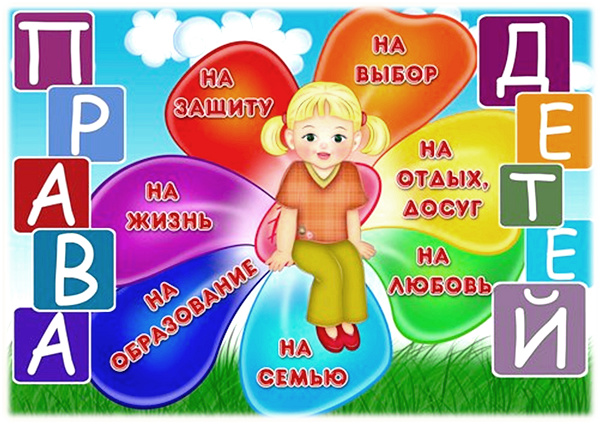 